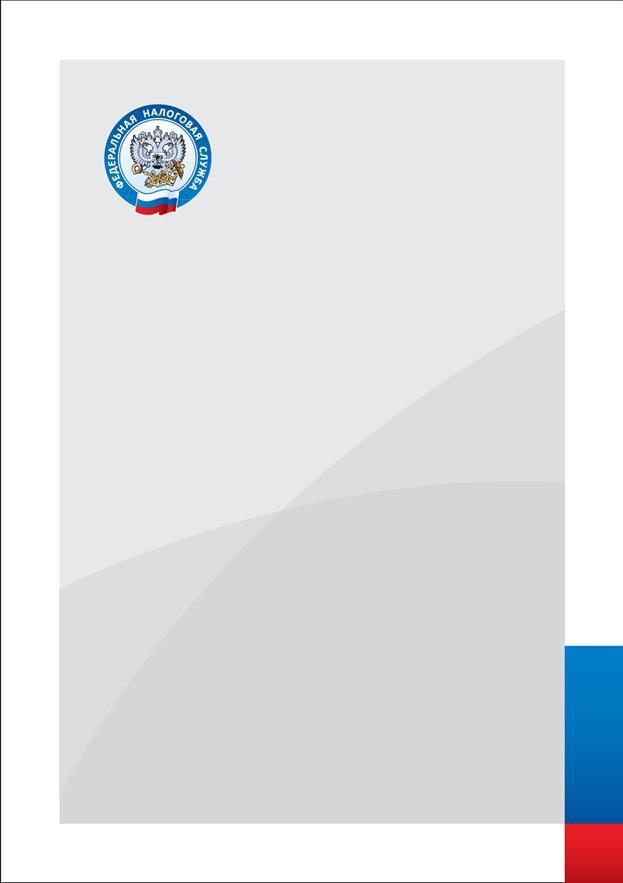 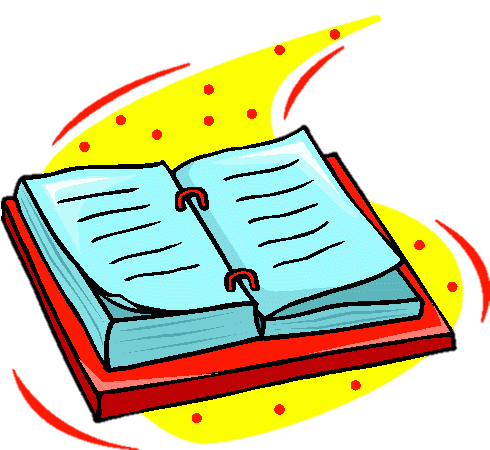 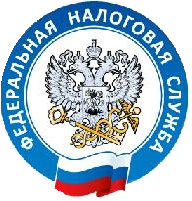 Налоговый календарь на январь – март 2018 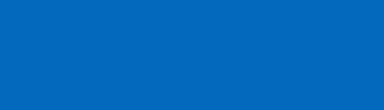 Телефон 8 (800) 222-22-22   www.nalog.ru/rnНалог и код бюджетной классификации (КБК)Сроки предоставления налоговых деклараций (расчетов) и отчетовСроки уплаты налоговых и других платежейНалог на прибыль организацийформа налоговой декларации утверждена приказом Минфина России от 19.10.2016 № ММВ-7-3/572@Ежемесячно не позднее 28 числа:за декабрь 2017 – 29.01.2018 за январь 2018  – 28.02.2018за февраль 2018 – 28.03.2018 За 2017 год  – 28.03.2018 Авансовые платежи:ежемесячно в течение I квартала 2018 –  29.01.2018, 28.02.2018, 28.03.2018.Авансовые платежи, исходя из фактически полученной прибыли за декабрь 2017 – 29.01.2018 за январь 2018  – 28.02.2018за февраль 2018 – 28.03.2018Налог  на добавленную стоимостьФорма налоговой декларации утверждена приказом Минфина России от 29.10.2014 № ММВ-7-3/558@ (в ред. приказа ФНС России от 20.12.2016 № ММВ-7-3/696@)Не позднее 25 числа месяца, следующего за истекшим налоговым периодом:за IV квартал 2017 – 25.01.2018 Налогоплательщики (за исключением лиц, в случае выставления ими покупателю счета-фактуры с выделением НДС); налоговые агенты; лица, на которых возложены обязанности налогоплательщиков при совершении операций в соответствии с договором простого товарищества (договором о совместной деятельности); договором инвестиционного товарищества; концессионным соглашением;  договором доверительного управления имуществом:не позднее 25 числа каждого из трех месяцев, следующего за истекшим налоговым периодом.1/3 часть суммы налога за IV квартал 2017 года - не позднее 25.01.20181/3 часть суммы налога за IV квартал 2017 года – не позднее 26.02.20181/3 часть суммы налога за IV квартал 2017 года – не позднее 26.03.2018.Лица, в случае выставления ими покупателю счета-фактуры с выделением суммы налога, уплачивают за IV квартал 2017 полную сумму налога не позднее 25.01.2018.Налог на имущество организацийФорма налоговой декларации (налогового расчета по авансовому платежу) по налогу на имущество организаций утверждена приказом ФНС России от 31.03.2017 № ММВ-7-21/271@ Новая форма применяется, начиная с представления налоговой декларации по налогу на имущество организаций за налоговый период 2017 года.Налоговая деклараций по налогу на имущество организаций за   2017 год – не позднее 30.03.2018За 2017 год – не позднее 30.03.2018Единый налог на вмененный доход для отдельных видов деятельностиФорма налоговой декларации утверждена приказом ФНС России от 04.07.2014 № ММВ-7-3/353@ (в ред. Приказа ФНС России от 22.12.2015 № ММВ-7-3/590@, от 19.10.2016 № ММВ-7-3/574@)Налоговая декларация за IV  квартал 2017  – не позднее 22.01.2018За IV квартал 2017 – не позднее 25.01.2018Единый налог, уплачиваемый в связи с применением упрощенной системы налогообложенияФорма налоговой декларации утверждена приказом ФНС России от 26.02.2016 № ММВ-7-3/99@Налоговая декларация для юридических лиц за 2017 год – 02.04.2018;- для индивидуальных предпринимателей – 03.05.2018Представление налоговой декларации не позднее 25.01.2018 в случае, если налогоплательщик в IV квартале 2017 утратил право применять УСН на основании п. 4 ст. 346.13 НК РФЗа  2017 год – для юридических лиц – 02.04.2018; для индивидуальных предпринимателей – 03.05.2018.Уплата налога не позднее 25.01.2018 в случае, если налогоплательщик в IV квартале 2017 утратил право применять УСН на основании п. 4 ст. 346.13 НК РФ.Уплата авансового платежа за первый квартал 2018 года – не позднее 25.04.2018Налог на доходы физических лицФорма расчета сумм налога на доходы физических лиц, исчисленных и удержанных налоговым агентом (6-НДФЛ), утверждена приказом ФНС России от 14.10.2015 № ММВ-7-11/450@Налоговые агенты представляют расчет сумм налога на доходы физических лиц, исчисленных и удержанных налоговым агентом по форме № 6-НДФЛ за 2017 год – не позднее 02.04.2018Справки о доходах физических лиц по форме 2-НДФЛ представляются налоговыми агентами за 2017 год не позднее 02.04.2018 Налоговые агенты обязаны перечислять суммы исчисленного и удержанного налога не позднее дня, следующего за днем выплаты налогоплательщику дохода.При выплате налогоплательщику доходов в виде пособий по временной нетрудоспособности (включая пособие по уходу за больным ребенком) и в виде оплаты отпусков налоговые агенты обязаны перечислять суммы исчисленного и удержанного налога не позднее последнего числа месяца, в котором производились такие выплаты.Общая сумма налога на доходы физических лиц уплачивается индивидуальными предпринимателями не позднее 16.07.2018 за 2017 годТранспортный налогФорма налоговой декларации по  транспортному налогу утверждена приказом ФНС России от 05.12.2016 № ММВ-7-21/668@ и применяется, начиная с представления налоговой декларации за налоговый период 2017 годаДля налогоплательщиков - организаций налоговая декларация по транспортному налогу за 2017 год – не позднее  01.02.2018 Для налогоплательщиков – организаций за 2017 год – не позднее 01.02.2018Земельный налогФорма налоговой декларации по земельному налогу утверждена приказом ФНС России от 10.05.2017 № ММВ-7-21/347@ применяется, начиная с представления налоговой декларации по земельному налогу за налоговый период 2017 годаОрганизации представляют налоговую декларацию по земельному налогу за 2017 год не позднее 01.02.2018Для налогоплательщиков – организаций за 2017 год – не позднее 01.02.2018Сроки уплаты авансового платежа устанавливаются нормативными правовыми актами представительных органов муниципальных образованийНалог на добычу полезных ископаемыхФорма налоговой декларации утверждена приказом ФНС России от 14.05.2015 № ММВ-7-3/197@ (в ред. приказа ФНС России от 17.04.2017 № ММВ-7-3/315@)Налоговая декларация представляется ежемесячно не позднее последнего дня месяца, следующего за истекшим налоговым периодомза декабрь 2017 – не позднее 31.01.2018за январь 2018 – не позднее 28.02.2018 за февраль 2018 – не позднее 02.04.2018Уплачивается не позднее 25 числа месяца, следующего за истекшим налоговым периодом:За декабрь 2017 – 25.01.2018за январь 2018 – 26.02.2018за февраль 2018 – 26.03.2018Водный налогФорма налоговой декларации утверждена приказом ФНС России от 09.11.2015 № ММВ-7-3/497@За IV квартал 2017  – не позднее 22.01.2018За IV квартал 2017  – не позднее 22.01.2018Расчет регулярных платежей за пользование недрамиФорма расчета утверждена приказом МНС РФ от 11.02.2004 № БГ-3-21/98@Налогоплательщикам и налоговым агентам до утверждения новой формы расчета рекомендуется указывать в поле «Код ОКАТО» и «Код по ОКАТО по месту уплаты регулярного платежа» код ОКТМО (письмо ФНС России от 25.12.2013 № ГД-4-3/23381@)Не позднее последнего числа месяца, следующего за истекшим кварталом – за IV  квартал 2017 – не позднее 31.01.2018Не позднее последнего числа месяца, следующего за истекшим кварталом – за IV  квартал 2017 -  не позднее 31.01.2018Единый сельскохозяйственный налогФорма налоговой декларации утверждена приказом Минфина России от 28.07.2014 № ММВ-7-3/384@ (в ред. Приказа ФНС России от 01.02.2016 № ММВ-7-3/51@) Налогоплательщики: организации и индивидуальные предприниматели за   2017 год – не позднее 02.04.2018Не позднее 25 числа месяца, следующего за месяцем, в котором согласно уведомлению, представленному налогоплательщиком в соответствии с п. 9 ст. 346.3 НК РФ, им прекращена предпринимательская деятельность в качестве сельскохозяйственного товаропроизводителяУплата налога за 2017 год – не позднее 02.04.2018Страховые взносыФорма расчета утверждена приказом ФНС России от 10.10.2016 № ММВ-7-11/551@Расчет по страховым взносам за  2017 год представляется не позднее 30.01.2018Для плательщиков – работодателей – не позднее 15-го числа следующего календарного месяца:за декабрь 2017 – не позднее 15.01.2018за январь 2018 – не позднее 15.02.2018за февраль 2018 – не позднее 15.03.2018Для плательщиков ИП и иных самозанятых лиц: – 31 декабря текущего календарного года;- 1 июля года, следующего за истекшим отчетным периодом, для уплаты 1% с суммы дохода свыше 300 000 рублей: за 2017 год – не позднее 02.07.2018Квартальная бухгалтерская отчетностьФормы бухгалтерской отчетности утверждены приказом Минфина РФ от 02.07.2010 № 66н (в ред. приказов Минфина России от 05.10.2011 № 124н, от 17.08.2012 № 113н, от 04.12.2012 № 154н, от 06.04.2015 № 57н)За 2017 год – не позднее 02.04.2018В соответствии с пп. 5 п. 1 ст. 23 НК РФ налогоплательщики обязаны представлять в налоговый орган по месту нахождения организации годовую бухгалтерскую (финансовую) отчетность не позднее трех месяцев после окончания отчетного года, за исключением случаев, когда организация в соответствии с Федеральным законом от 6 декабря 2011 года № 402-ФЗ "О бухгалтерском учете" не обязана вести бухгалтерский учет или является религиозной организацией, у которой за отчетные (налоговые) периоды календарного года не возникало обязанности по уплате налогов и сборов-Сведения о среднесписочной численности работников за предшествующий календарный годФорма сведений утверждена приказом ФНС России от 29.03.2007 № ММ-3-25/174@. Рекомендации по её заполнению приведены в Письме ФНС России от 26.04.2007 № ЧД-6-25/353@.Сведения о среднесписочной численности работников за предшествующий календарный год представляются организацией (индивидуальным предпринимателем, привлекавшим в указанный период наемных работников) За 2017 год – не позднее 22.01.2018 В случае создания (реорганизации) организации сведения представляются в срок не позднее 20-го числа месяца, следующего за месяцем, в котором организация была создана (реорганизована)-